ОТЧЁТ о работе за 2023 годдепутата Березниковской городской Думы по избирательному округу № 4Горяева Дмитрия ВладимировичаИНФОРМАЦИЯ О РАБОТЕ С ОБРАЩЕНИЯМИ ГРАЖДАН Личный прием граждан осуществлялся в общественной приёмной депутата в соответствии с установленным графиком, который размещен на официальном сайте Березниковской городской Думы в информационно-телекоммуникационной сети «Интернет» (http:berduma.ru.), в разделе «Депутаты, график приемов», а также на встречах с жителями округа.Количество обращенийВ течение 2023 года поступило 13 обращений от граждан:Тематика обращений Благоустройство придомовых территорий и мест общего пользования.2.	Ремонт дорог и межквартальных проездов.3.       Установка и ремонт детских и спортивных площадок.4.       Транспортное сообщение с г.Березники.5.        Устройство наружного освещения.В соответствии с Федеральным законом от 02.05.2006 № 59-ФЗ «О порядке рассмотрения обращений граждан Российской Федерации» депутатом направлены обращения граждан в соответствующие органы или соответствующему должностному лицу, в компетенцию которых входит решение поставленных в обращении вопросов: Первому заместителю главы администрации г.Березники Пономареву А.Е.Начальнику Управления городского хозяйства администрации         г.Березники Литвинову М.А.Заместителю главы администрации г.Березники Мизину О.В.РАБОТА В ОКРУГЕДеятельность депутата в округе велась по основным направлениям:Поддержка школьного и дошкольного образования, укрепление и охрана здоровья детей, поддержка патриотических, физкультурно-спортивных, культурно-образовательных инициатив. Благоустройство придомовых территорий через вступление в муниципальную программу «Формирование современной городской среды на территории муниципального образования «Город Березники» Пермского края.Взаимодействие с управляющими компаниями.Оказание помощи старшему поколению округа: участникам Великой Отечественной войны, труженикам тыла, ветеранам.Вовлечение жителей в культурно-массовые мероприятия, проводимые в округе.Оказание помощи детским образовательным учреждениям. При содействии депутата исполнены обращения граждан:В поселке Николаев Посад установлена дополнительная опора линии электропередач для подвеса кабеля СИП. Работы выполнены сотрудниками «Березниковские электрические сети».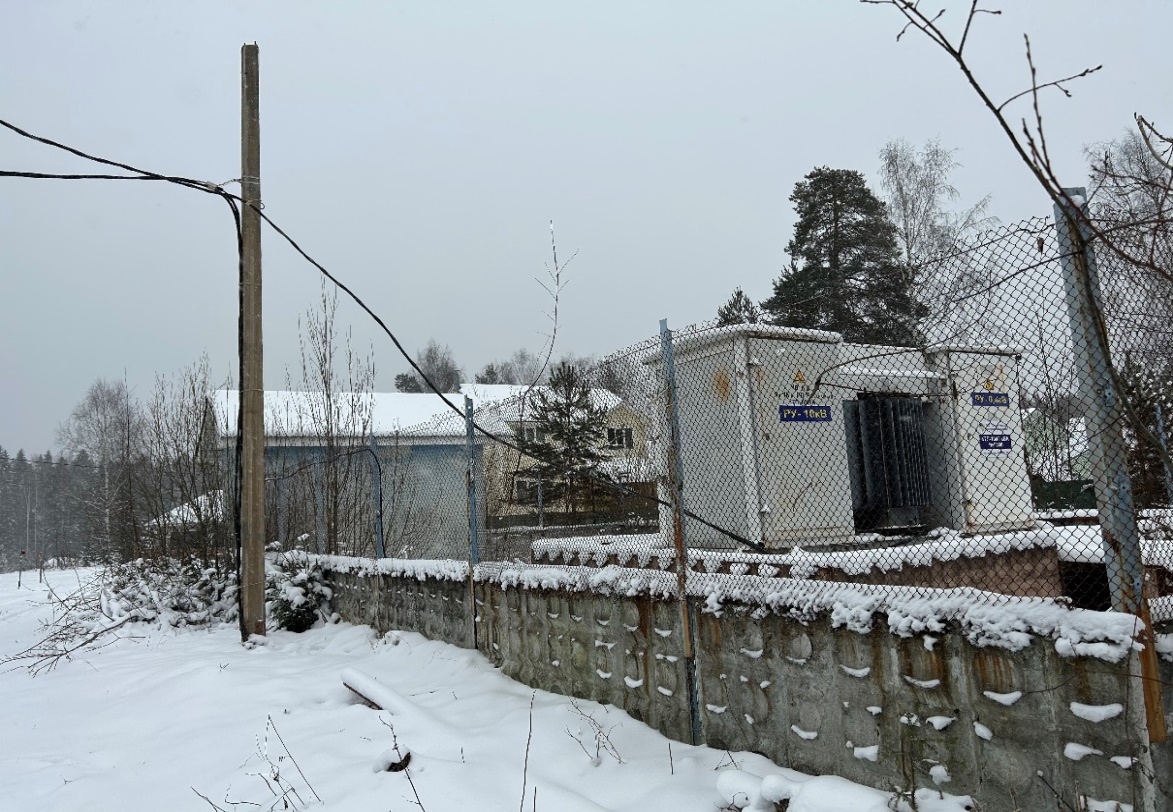 Восстановили освещение на улице 8 марта в поселке Железнодорожный. Работы выполнены Управлением благоустройства.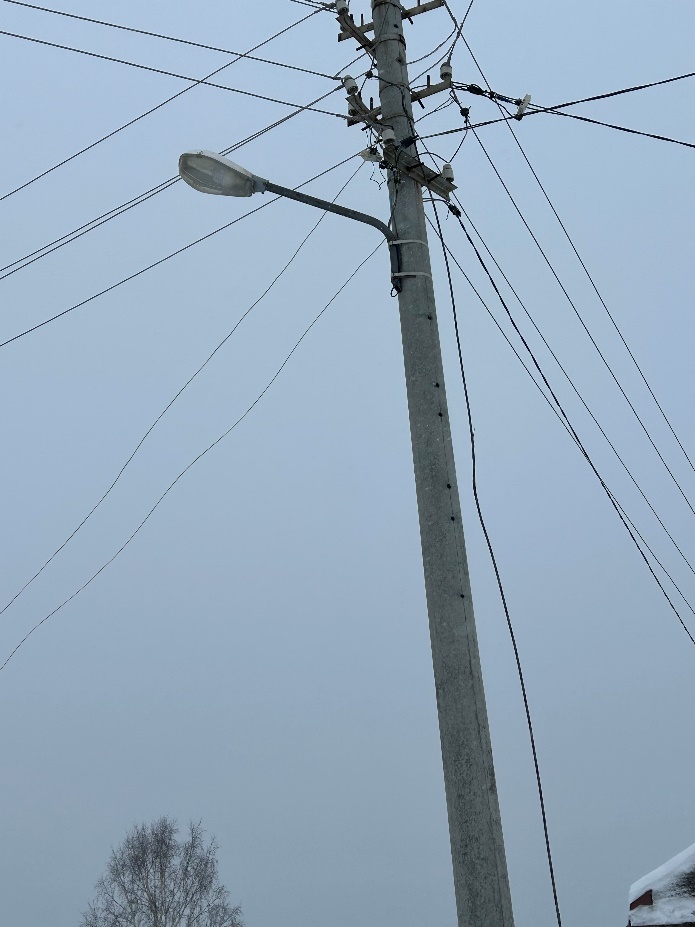 Произведена замена газового крана на фасаде МКД по адресу: ул.Щорса, д.37.На улице Ленина, в районе дома № 68, на проезжей части установлены противоскоростные валы.В п.Железнодорожный произведен ямочный ремонт проезжей части улиц 35 лет Победы и ул.Железнодорожная.Выполнены мероприятия по устранению подпора канализационного колодца и сети водоотведения в районе МКД № 5 и № 6 по ул.35 лет Победы, устранен дефект на внешней системе канализации в вышеуказанном районе, произведена дезинфекция подвального помещения.При финансовой поддержке  депутата оказана помощь:                                                                                                      В структурное подразделение «Детский сад поселка Железнодорожный» МАОУ «Школа № 5», приобретено музыкальное оборудование.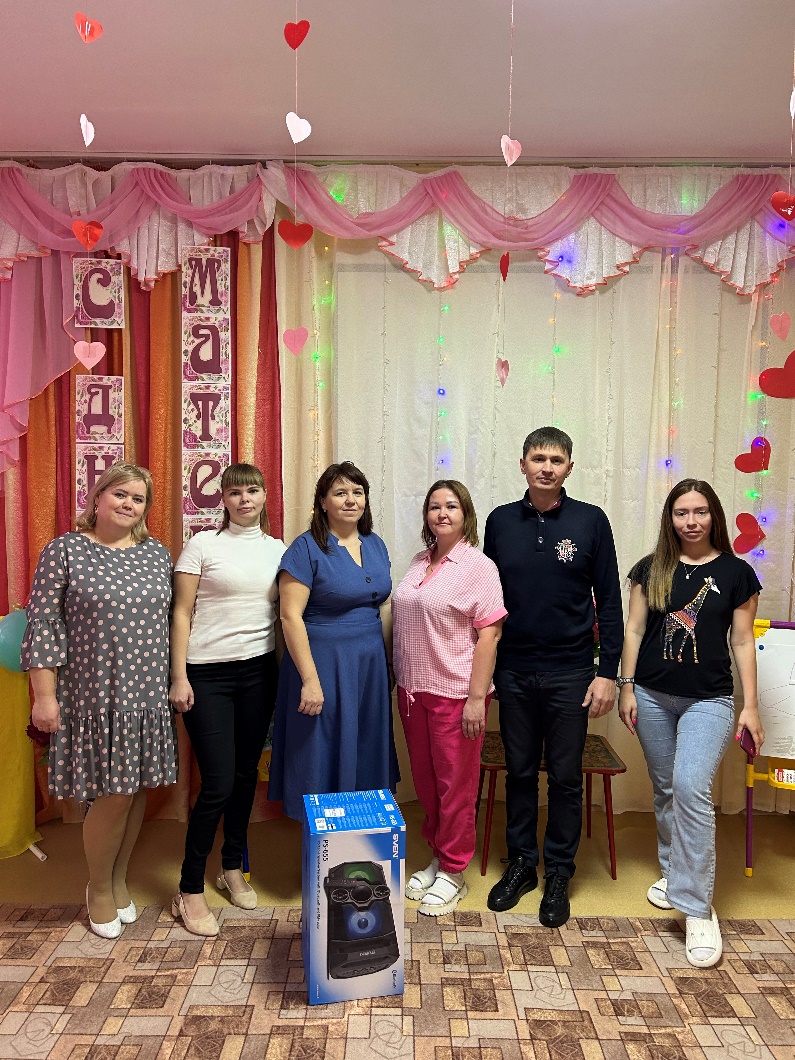 Совместно с председателем совета ветеранов микрорайона № 2, Белкиной Валентиной Дмитриевной, организовали поездки ветеранов в г.Соликамск, поездку по реке Яйва, посвященную Дню России.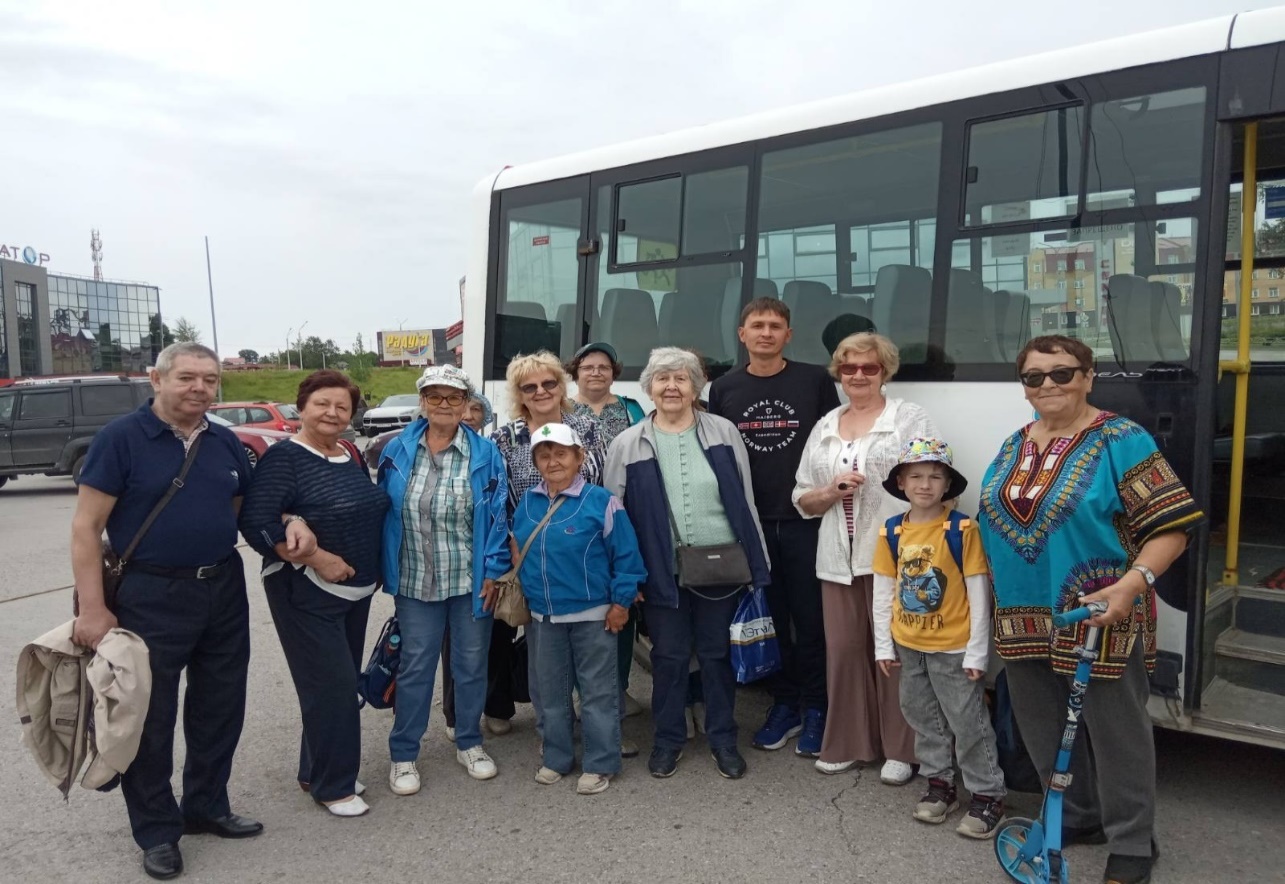 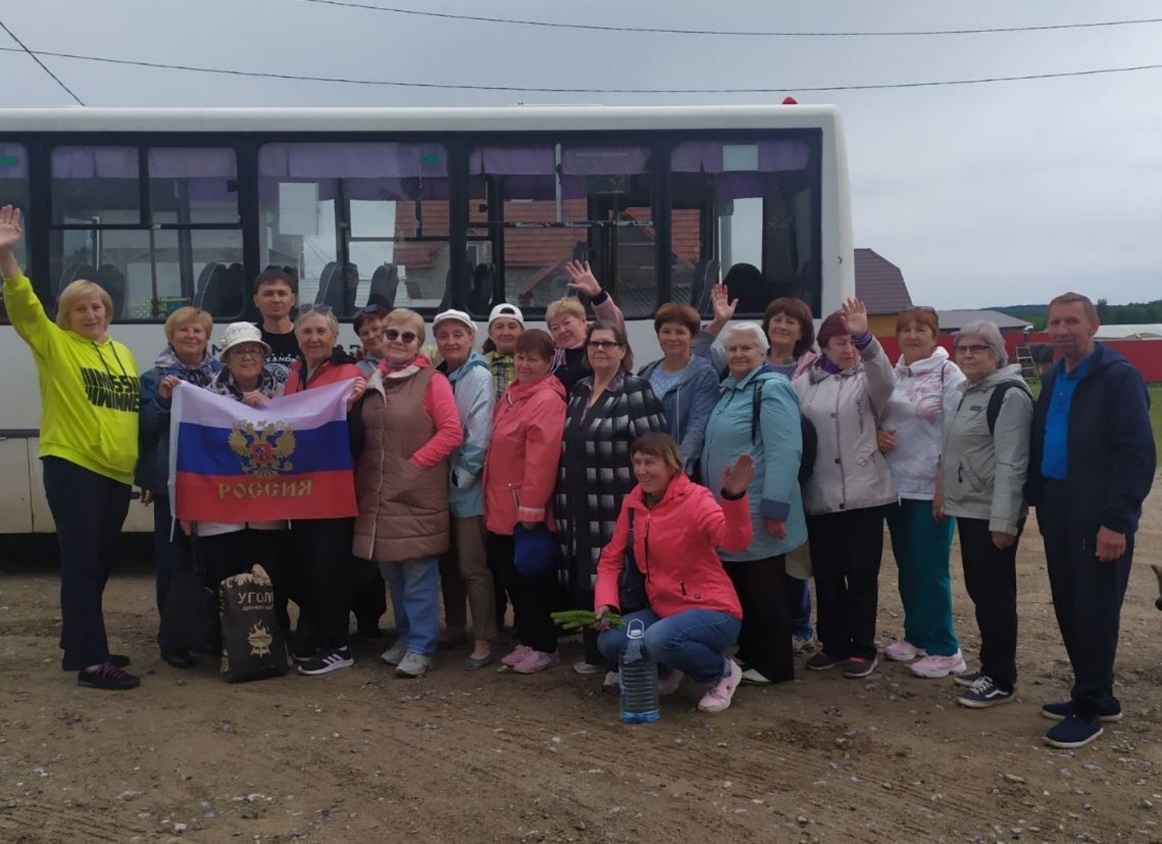 Оказал поддержку в приобретении сценических костюмов для танцевального коллектива «Раздолье», Троицкого дома культуры.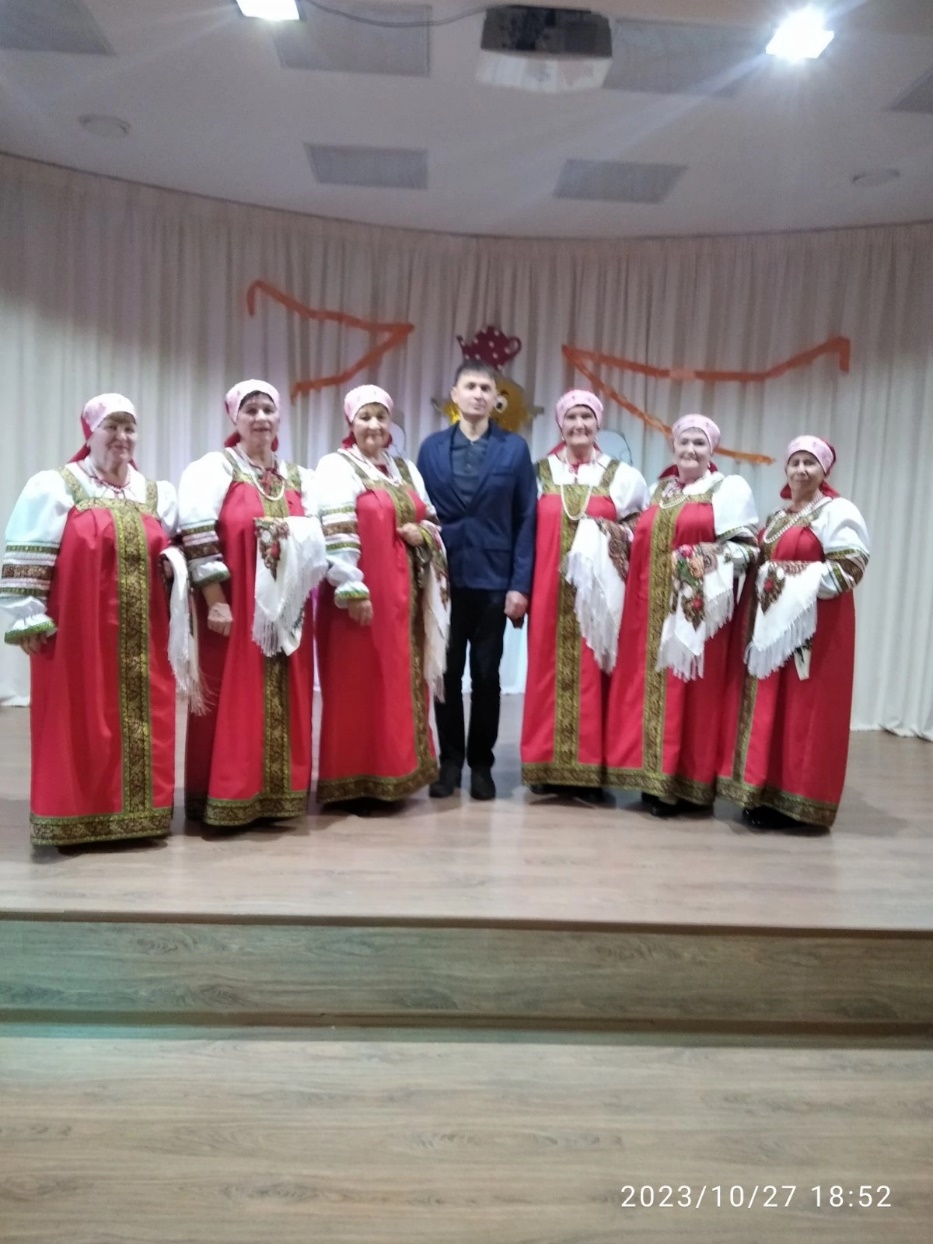 Поздравил ветеранов микрорайона № 2 с Днем матери.Оказал помощь в организации празднования 10-летия ТСЖ «Уральских танкистов, 6». 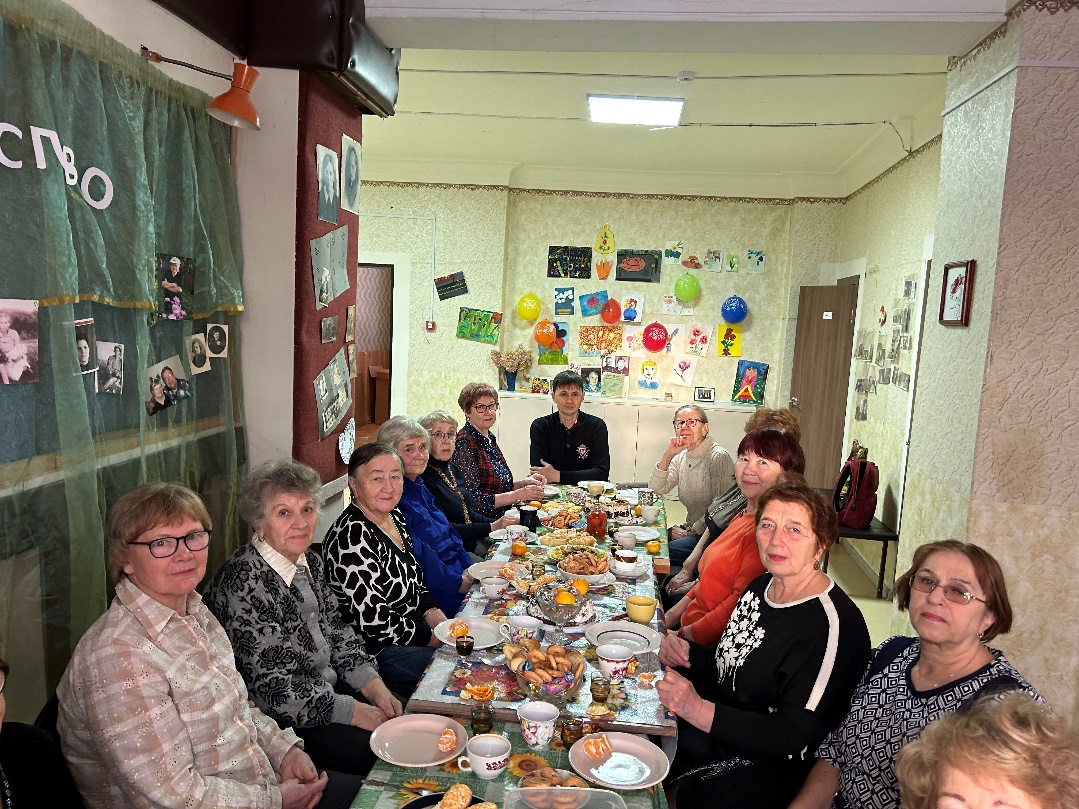 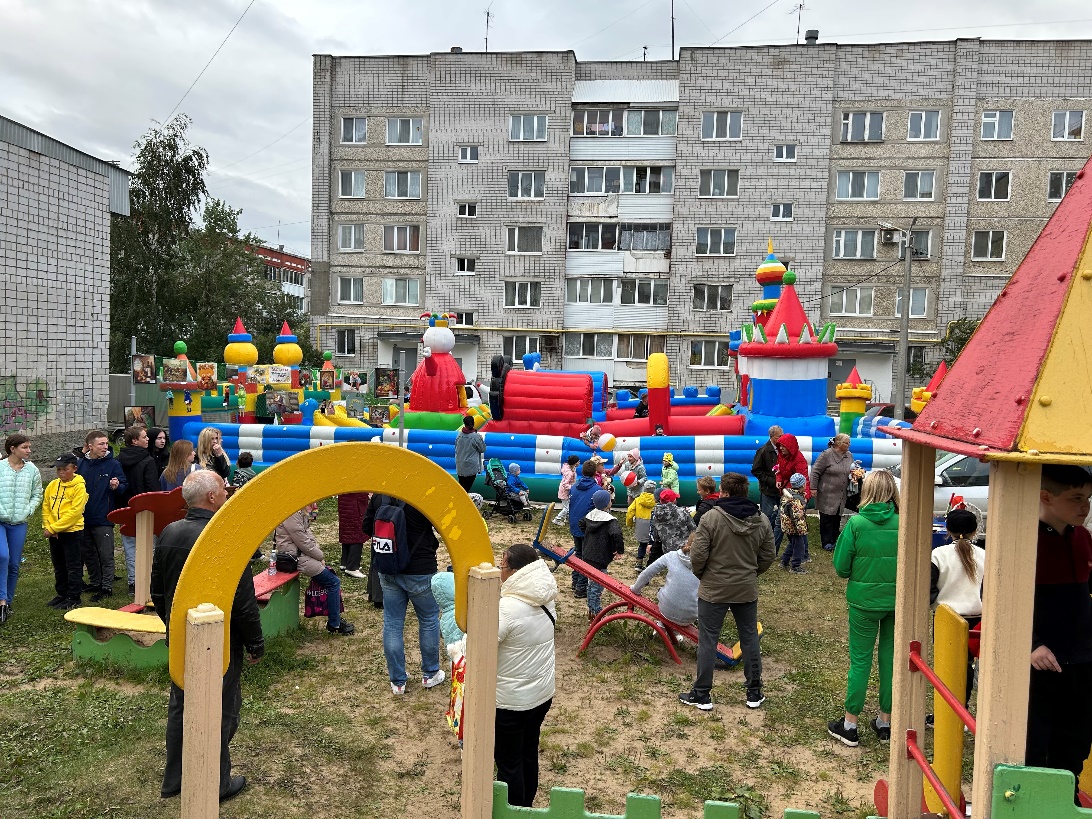 Оказал помощь и содействие в организации проведения Дня Медицинского работника.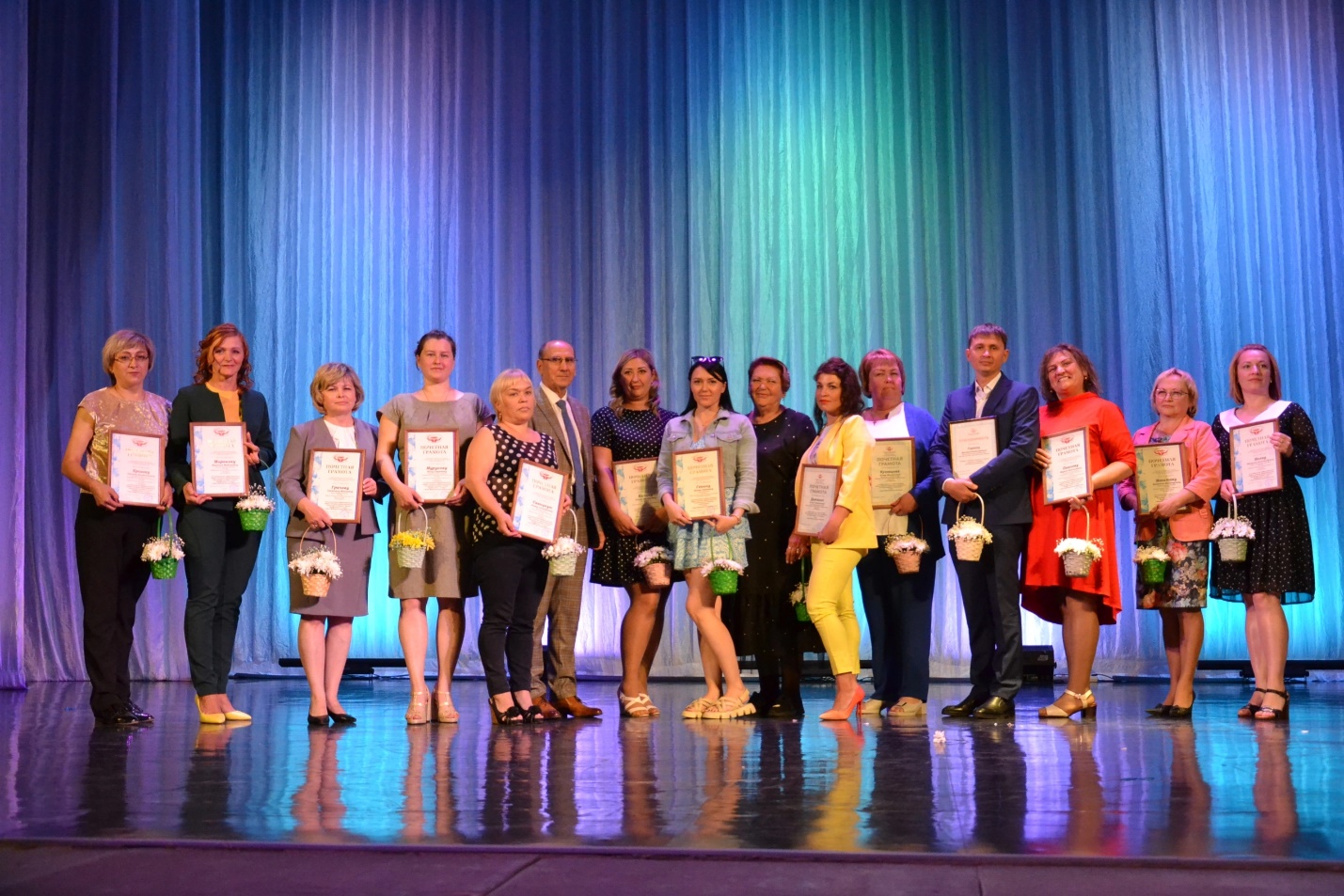 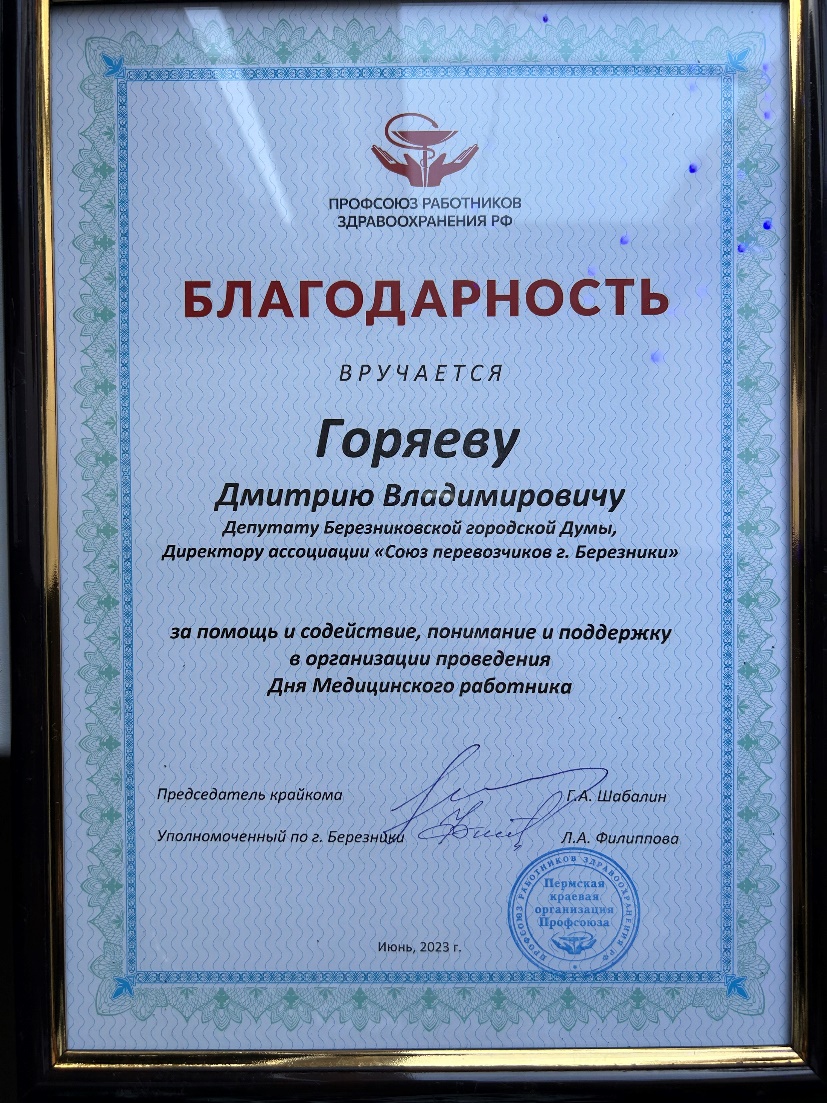 Оказал содействие в организации Юбилейного тура по городам Верхнекамья,  Березниковской городской организации ВОИ.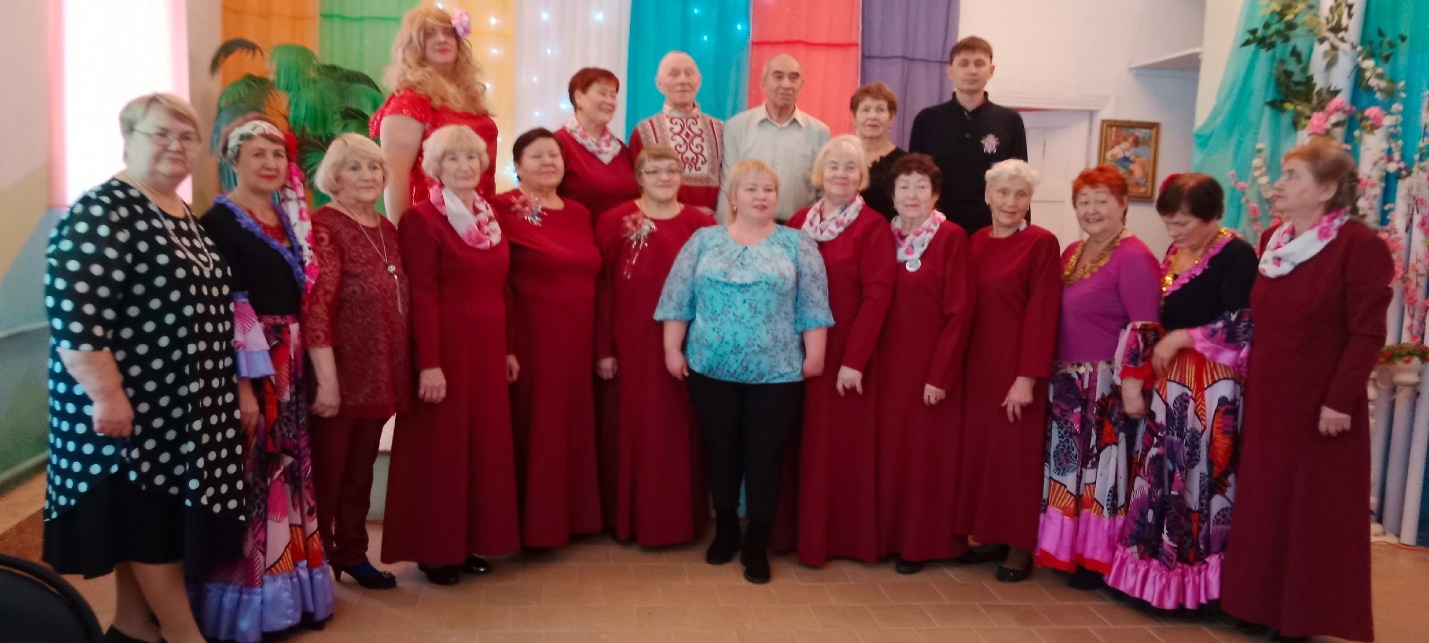 Совместно с депутатом Законодательного Собрания Малининым Григорием Сергеевичем, установили Новогоднюю елку во дворе ТСЖ «Уральских Танкистов, 6».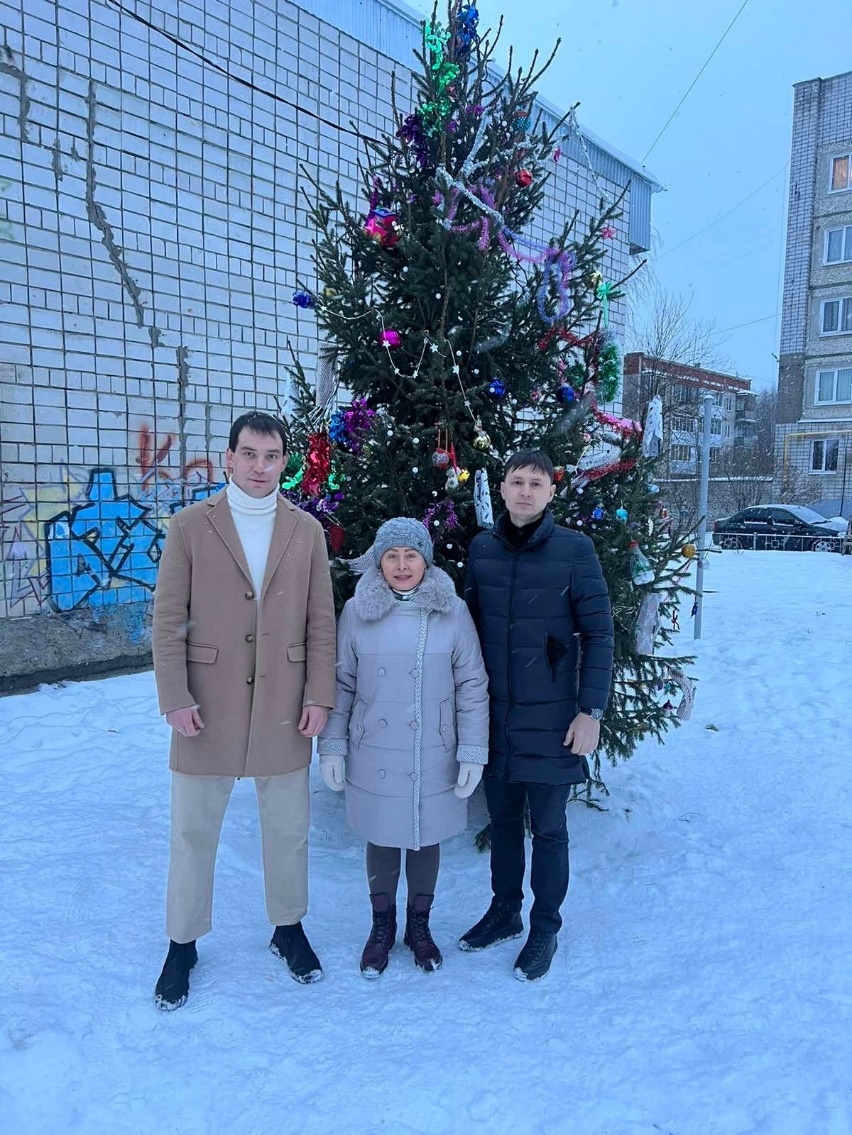 Вручил Новогодние подарки на праздничном концерте в поселке Железнодорожном.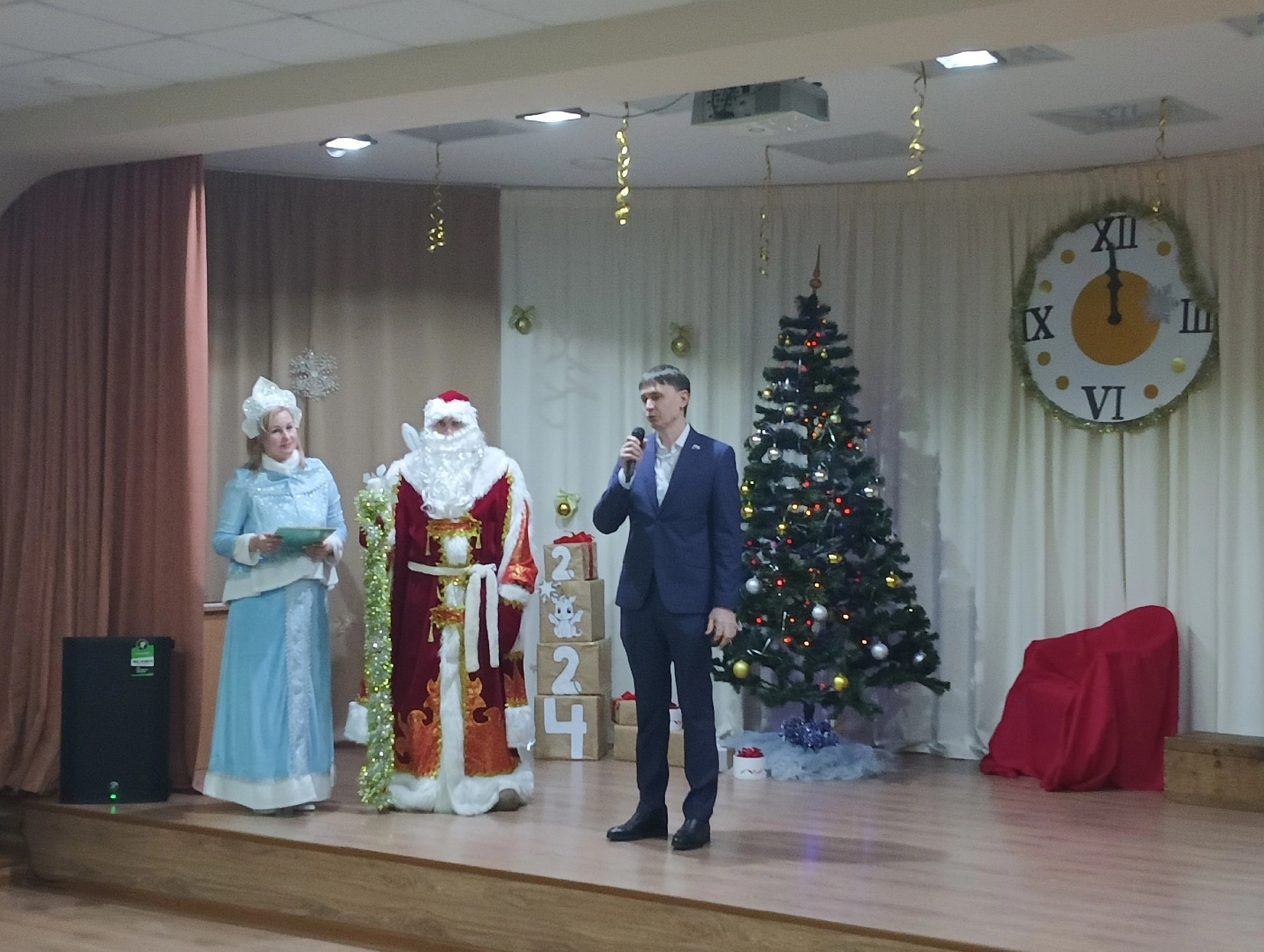 Депутат состоит в следующих комиссиях:Депутат состоит в финансово-бюджетной комиссии Березниковской городской Думы. ПЕРСПЕКТИВНЫЙ ПЛАН РАБОТЫ НА 2024 год.С целью  благоустройства придомовых территорий, продолжить вовлечение жителей округа во вступление в муниципальную программу «Формирование  современной городской среды на территории муниципального образования «Город Березники» Пермского края.Продолжать поддержку школьного и дошкольного образования,   профилактику и охрану здоровья детей.Оказание помощи старшему поколению округа: ветеранам, труженикам тыла.Продолжить вовлечение жителей округа в культурно - массовые мероприятия через организацию на территорию округа праздничных мероприятий.Продолжать прием жителей согласно графика, осуществлять выездные встречи с жителями, во дворах домов.